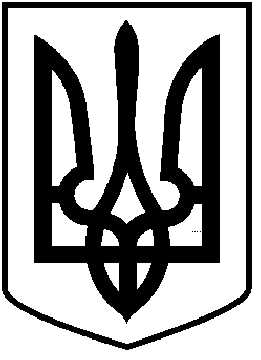 ЧОРТКІВСЬКА  МІСЬКА  РАДА ДВАДЦЯТЬ ДЕВ’ЯТА СЕСІЯ ВОСЬМОГО СКЛИКАННЯРІШЕННЯ  29 жовтня 2021 року                                                                                  № 680м. ЧортківПро затвердження Порядкузапобігання та врегулюванняконфлікту інтересів в Чортківській міській радіВідповідно до ст. 28, 29, 30, 31, 32, 33, 34,35-1, 36 Закону України «Про запобігання корупції» на підставі ст. 12-1 Закону України «Про службу в органах місцевого самоврядування», керуючись ст. 59-1, 73 Закону України "Про місцеве самоврядування в Україні", з метою вдосконалення механізму запобігання та врегулювання конфлікту інтересів міська радаВИРІШИЛА:1. Затвердити Порядок запобігання та врегулювання конфлікту інтересів у Чортківській міській раді (додається).2. Керівникам структурних підрозділів міської ради, комунальних підприємств, установ та організацій у своїй діяльності керуватись розробленим та затвердженим Порядком запобігання та врегулювання конфлікту інтересів у Чортківській міській раді.3. Визнати таким, що втратило чинність рішення міської ради від            19 лютого 2016 року № 104 «Про затвердження Порядку запобігання та врегулювання конфлікту інтересів в Чортківській міській раді та її виконавчих органах».4. Контроль за виконанням цього рішення доручити постійній комісії міської ради з питань депутатської етики та дотримання законності.Міський голова                                                                Володимир ШМАТЬКО